SỞ LAO ĐỘNG THƯƠNG BINH VÀ XÃ HỘI THÀNH PHỐ HỒ CHÍ MINHTRƯỜNG CAO ĐẲNG NGHỀ THÀNH PHỐ HỒ CHÍ MINH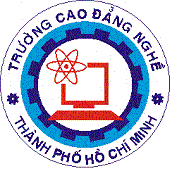 CHƯƠNG TRÌNH ĐÀO TẠOTRÌNH ĐỘ CAO ĐẲNG CÔNG NGHỆ THÔNG TIN (ỨNG DỤNG PHẦN MỀM)TP.HCM – 2019CHƯƠNG TRÌNH ĐÀO TẠO TRÌNH ĐỘ CAO ĐẲNG(Ban hành kèm theo Quyết định số........../QĐ-CĐN ngày….....tháng ……........năm 2019 của trường Cao đẳng nghề Thành phố Hồ Chí Minh)Tên ngành, nghề: CÔNG NGHỆ THÔNG TIN (ỨNG DỤNG PHẦN MỀM)Mã ngành, nghề: 6480202Trình độ đào tạo: Cao đẳng Hình thức đào tạo: Chính quyĐối tượng tuyển sinh: Tốt nghiệp THPT hoặc tương đươngThời gian đào tạo: 2,5 năm1. Mục tiêu đào tạo1.1. Mục tiêu chungĐào tạo Kỹ sư trình độ Cao đẳng nghề Công nghệ thông tin (Ứng dụng phần mềm):- Có phẩm chất chính trị, đạo đức nghề nghiệp, ý thức cộng đồng, tác phong công nghiệp và sức khỏe, đáp ứng yêu cầu xây dựng và bảo vệ Tổ quốc.- Có khả năng nghề để làm công việc liên quan đến Công nghệ thông tin trong các tổ chức, cơ quan, doanh nghiệp.- Có khả năng làm việc nhóm hoặc độc lập.Trên cơ sở kiến thức, kỹ năng được trang bị, người học từng bước hoàn thiện khả năng tự bồi dưỡng hoặc tiếp tục học ở trình độ cao hơn.1.2. Mục tiêu cụ thể1.2.1. Về kiến thức- Nắm được kiến thức chuyên ngành về nghề Công nghệ thông tin (Ứng dụng phần mềm).+ Có kiến thức cơ sở ngành: kỹ thuật lập trình, cơ sở dữ liệu, cấu trúc dữ liệu, cấu trúc máy tính, mạng máy tính, toán chuyên ngành thuận lợi cho việc học tập các môn chuyên ngành, tiếp cận dễ dàng với công nghệ mới.+ Có kiến thức chuyên ngành phù hợp với yêu cầu của thị trường lao động trong lĩnh vực công nghệ thông tin, gồm kiến thức về: lắp ráp bảo trì máy tính, quản trị cơ sở dữ liệu, các giai đoạn của công nghệ phần mềm, đồ họa ứng dụng, thiết kế web, thiết kế và quản trị website, lập trình windows và web, phát triển ứng dụng trên điện thoại di động.- Có kiến thức ngoại ngữ bậc 2/6 Khung năng lực ngoại ngữ của Việt Nam.1.2.2. Về kỹ năng- Viết các phần mềm windows, web, điện thoại.- Làm việc nhóm hoặc độc lập trong các giai đoạn phát triển phần mềm.- Tham gia quản lý dự án phát triển phần mềm cho doanh nghiệp.- Giám sát công việc của kỹ thuật viên.- Chỉ huy nhóm kỹ thuật viên.- Hướng dẫn kỹ thuật viên.- Phân tích thực trạng của hệ thống thông tin của một số loại hình doanh nghiệp. - Đề xuất những giải pháp ứng dụng phần mềm cụ thể để mang lại hiệu quả cao trong hoạt động doanh nghiệp.- Tư vấn phần mềm.- Vận hành hệ thống phần mềm, Xử lý sự cố khi vận hành.- Bảo trì phần mềm.- Hướng dẫn sử dụng hệ thống phần mềm.- Hoạch định hệ thống thông tin.- Phân tích, thiết kế và quản trị cơ sở dữ liệu.- Thiết kế và quản trị website.- Xử lý ảnh.- Xử lý dữ liệu.- Xử lý tài liệu.- Lắp ráp, cài đặt, bảo trì máy tính.- Tìm kiếm thông tin trên Internet phục vụ cho chuyên môn và doanh nghiệp.- Truyền đạt hiệu quả các thông tin, ý tưởng, giải pháp tới người khác tại nơi làm việc.- Sử dụng được các từ ngữ, ngữ pháp tiếng Anh trong giao tiếp cơ bản; đọc được các tài liệu tiếng Anh chuyên ngành.1.2.3. Về thái độa) Chính trị, đạo đức+ Có kiến thức phổ thông về Chủ nghĩa Mác - Lê nin, tư tưởng Hồ Chí Minh; Hiến pháp và Pháp luật của Nhà nước.+ Nắm vững quyền và nghĩa vụ của người công dân nước Cộng hoà Xã hội Chủ nghĩa Việt Nam.+ Nắm được đường lối phát triển kinh tế của Đảng, thành tựu và định hướng phát triển của ngành Công nghệ thông tin Việt Nam.+ Nắm được truyền thống tốt đẹp của giai cấp công nhân Việt Nam.+ Nắm được lịch sử phát triển, tầm quan trọng của ngành Công nghệ thông tin trên thế giới và tại Việt Nam.+ Trung thành với sự nghiệp xây dựng và bảo vệ Tổ quốc Xã hội Chủ nghĩa Việt Nam, thực hiện đầy đủ trách nhiệm, nghĩa vụ của người công dân; sống và làm việc theo Hiến pháp và Pháp luật.+ Yêu nghề, có kiến thức cộng đồng và tác phong làm việc của một công dân sống trong xã hội công nghiệp, có lối sống lành mạnh phù hợp với phong tục tập quán và truyền thống văn hoá dân tộc.+ Luôn có ý thức học tập rèn luyện để nâng cao trình độ, đáp ứng yêu cầu của công việc.b) Thể chất và quốc phòng+ Đủ sức khoẻ theo tiêu chuẩn của Bộ Y tế.+ Có hiểu biết về các phương pháp rèn luyện thể chất.+ Nắm được kiến thức, kỹ năng cơ bản cần thiết trong chương trình Giáo dục quốc phòng - An ninh.+ Có ý thức tổ chức kỷ luật và tinh thần cảnh giác cách mạng, sẵn sàng thực hiện nghĩa vụ bảo vệ Tổ quốc.1.3. Vị trí việc làm sau khi tốt nghiệpSau khi tốt nghiệp sinh viên sẽ làm việc trong các tổ chức, cơ quan, doanh nghiệp có nhu cầu ứng dụng phần mềm trong các hoạt động quản lý, kinh doanh /sản xuất. Cụ thể: - Chuyên viên quản trị hệ thống phần mềm.- Chuyên viên quản trị cơ sở dữ liệu.- Chuyên viên lắp ráp, cài đặt, bảo trì máy tính.- Chuyên viên thiết kế và quản trị website.Sinh viên cũng làm việc được trong các doanh nghiệp hoạt động trong lĩnh vực công nghệ thông tin như:- Chuyên viên quản trị hệ thống phần mềm.- Chuyên viên quản trị cơ sở dữ liệu.- Chuyên viên lắp ráp, cài đặt, bảo trì máy tính.- Chuyên viên thiết kế và quản trị website.- Chuyên viên bảo trì phần mềm ứng dụng.- Chuyên viên phân tích và thiết kế.- Chuyên viên tư vấn phần mềm.- Lập trình viên phần mềm ứng dụng windows.- Lập trình viên phần mềm web.- Lập trình viên phần mềm ứng dụng trên điện thoại di động.2. Khối lượng kiến thức và thời gian khóa học-    Số lượng môn học, mô đun: 35Khối lượng kiến thức, kỹ năng toàn khóa học: 2550 giờKhối lượng các môn học chung / đại cương: 435 giờKhối lượng các môn học, mô đun chuyên môn: 2115 giờKhối lượng lý thuyết: 937 giờ; Thực hành, thực tập, thí nghiệm: 1455 giờThời gian khóa học: 2,5 năm3. Nội dung chương trìnhHướng dẫn xác định thời gian và nội dung cho các hoạt động giáo dục ngoại khoá (được bố trí ngoài thời gian đào tạo) nhằm đạt được mục tiêu giáo dục toàn diện:Để sinh viên có nhận thức đầy đủ về nghề nghiệp đang theo học, các khoa chuyên môn có thể bố trí tham quan một số cơ sở sản xuất, kinh doanh phù hợp với nghề đào tạo;Thời gian tham quan được bố trí ngoài thời gian đào tạo chính khoá.5. Chuẩn đầu ra5.1 Tin học: ………… …………………………………………….hoặc tương tương đương trở lên.5.2 Ngoại ngữ: Anh văn, ……………………………….điểm TOEIC (do tổ chức có Uy tín của ASEAN hoặc quốc tế công nhận) hoặc tương tương đương trở lên.5.3 Kỹ năng – kiến thức: Tốt nghiệp trình độ Cao đẳng đạt 3/5 của Tiêu chuẩn kỹ năng nghề quốc gia; Bậc 5/8 Khung trình độ quốc gia Việt Nam.Kỹ năng:- Kỹ năng cần thiết để có thể giải quyết các vấn đề phức tạp.- Kỹ năng dẫn dắt, khởi nghiệp, tạo việc làm cho mình và cho người khác.- Kỹ năng phản biện, phê phán và sử dụng các giải pháp thay thế trong điều kiện môi trường không xác định hoặc thay đổi.- Kỹ năng đánh giá chất lượng công việc sau khi hoàn thành và kết quả thực hiện của các thành viên trong nhóm.- Kỹ năng truyền đạt vấn đề và giải pháp tới người khác tại nơi làm việc; chuyển tải, phổ biến kiến thức, kỹ năng trong việc thực hiện những nhiệm vụ cụ thể hoặc phức tạp.- Có năng lực ngoại ngữ bậc 3/6 Khung năng lực ngoại ngữ của Việt Nam.Kiến thức:- Kiến thức thực tế và lý thuyết rộng trong phạm vi của ngành, nghề đào tạo.- Kiến thức cơ bản về chính trị; văn hóa, xã hội và pháp luật đáp ứng yêu cầu công việc nghề nghiệp và hoạt động xã hội thuộc lĩnh vực chuyên môn.- Kiến thức về công nghệ thông tin đáp ứng yêu cầu công việc.- Kiến thức thực tế về quản lý, nguyên tắc và phương pháp lập kế hoạch, tổ chức thực hiện và giám sát, đánh giá các quá trình thực hiện trong phạm vi của ngành, nghề đào tạo.		Thành phố Hồ Chí Minh, ngày …. tháng …. năm 2019SỞ LAO ĐỘNG – THƯƠNG BINHVÀ XÃ HỘI TP.HCMTRƯỜNG CAO ĐẲNG NGHỀTHÀNH PHỐ HỒ CHÍ MINHCỘNG HÒA XÃ HỘI CHỦ NGHĨA VIỆT NAMĐộc lập - Tự do - Hạnh PhúcMã MH, MĐTên môn học, mô đunSố tín chỉThời gian đào tạo (giờ)Thời gian đào tạo (giờ)Thời gian đào tạo (giờ)Thời gian đào tạo (giờ)Thời gian đào tạo (giờ)Thời gian đào tạo (giờ)Ghi chúMã MH, MĐTên môn học, mô đunSố tín chỉTổng sốTrong đóTrong đóTrong đóTrong đóTrong đóGhi chúMã MH, MĐTên môn học, mô đunSố tín chỉTổng sốLý thuyếtThực hành/ thực tập/thí nghiệm/bài tập/thảo luậnTự họcKiểm traSố cột KT ĐKGhi chúMã MH, MĐTên môn học, mô đunSố tín chỉTổng sốLý thuyếtThực hành/ thực tập/thí nghiệm/bài tập/thảo luậnTự họcKiểm traSố cột KT ĐKGhi chúMã MH, MĐTên môn học, mô đunSố tín chỉTổng sốLý thuyếtThực hành/ thực tập/thí nghiệm/bài tập/thảo luậnTự họcKiểm traSố cột KT ĐKGhi chúICác môn học chung/đại cương194351572554202318MH 01Giáo dục chính trị475412910554MH 02Pháp luật13018103022MH 03Giáo dục thể chất2605513043MH 04Giáo dục quốc phòng và An ninh47536359043MH 05Tin học37515586022MH 06Tiếng anh5120427210564IICác môn học, mô đun đào tạo nghề9721157801200208013564II.1Các môn học, mô đun kỹ thuật cơ sở184051352384003216MH 07Kỹ năng thiết yếu24515264042MĐ 08Đồ họa cơ bản37515566042MĐ 09Kỹ thuật lập trình36030267542MĐ 10Cấu trúc máy tính và lắp ráp cài đặt24515264542MĐ 11Mạng máy tính24515264542MĐ 12Cấu trúc dữ liệu và giải thuật24515264542MĐ 13Cơ sở dữ liệu24515264542MĐ 14Toán ứng dụng24515264542II.2Môn học, mô đun chuyên môn ngành, nghề791710645962168010348MĐ 15Hệ điều hành Windows Server37515566042MĐ 16Quản trị cơ sở dữ liệu với MS Access37515566042MĐ 17Quản trị cơ sở dữ liệu với MS SQL Server49030549063MĐ 18Lập trình trực quan37515566042MĐ 19Lập trình hướng đối tượng36030267542MĐ 20Thiết kế trang web49030549063MĐ 21Lập trình cơ sở dữ liệu49030549063MĐ 22Phân tích và thiết kế hệ thống thông tin24515264542MĐ 23Đồ họa ứng dụng36030277532MĐ 24Lập trình Java36030267542MĐ 25Lập trình Web 49030549063MĐ 26Công nghệ lập trình Windows590602413563MĐ 27Công nghệ phần mềm36030247562MĐ 28Quản lý dự án phần mềm công nghệ thông tin36030267542MĐ 29Phát triển website với PHP và My SQL49030549063MĐ 30Xây dựng và quản trị Website36030247562MĐ 31Công nghệ lập trình Web590602413563MĐ 32Lập trình điện thoại di động36030247562MĐ 33Xây dựng ứng dụng cho điện thoại di động36030247562MĐ 34Công nghệ mã nguồn mở590602413563MĐ 35Thực tập tốt nghiệp924015225Tổng cộngTổng cộng11625509371455250015882Số TTNội dungThời gian1 Thể dục, thể thao 5 giờ đến 6 giờ; 17 giờ đến 18 giờ hàng ngày2Văn hoá, văn nghệ:Qua các phương tiện thông tin đại chúngSinh hoạt tập thể Ngoài giờ học hàng ngày19 giờ đến 21 giờ (một buổi/tuần)3Hoạt động thư việnNgoài giờ học, sinh viên có thể đến thư viện đọc sách và tham khảo tài liệuTất cả các ngày làm việc trong tuần4Vui chơi, giải trí và các hoạt động đoàn thểĐoàn thanh niên tổ chức các buổi giao lưu, các buổi sinh hoạt vào các tối thứ bảy, chủ nhật5Đi thực tếTheo thời gian bố trí của giáo viên và theo yêu cầu của môn học, mô đunKT. TRƯỞNG KHOAPHÓ TRƯỞNG KHOAKT. HIỆU TRƯỞNGPHÓ HIỆU TRƯỞNG